 Health and Wellness Committee Meeting Agenda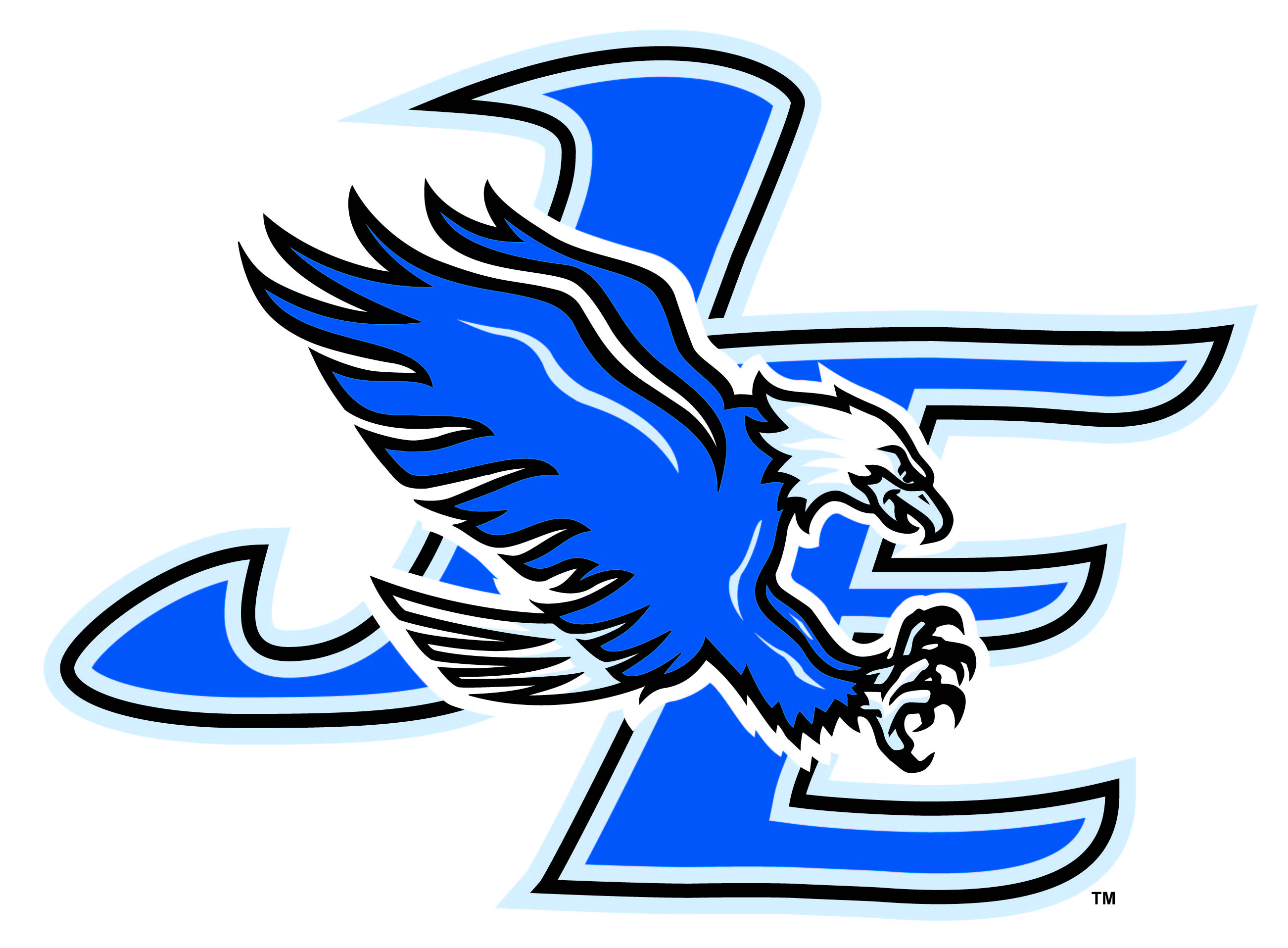              November 1, 2023                5:00 PM at Elbridge Elementary in the LibraryRoll CallJim Froio____, RJ Hartwell_____, Alexis Farnsworth_____, Mark Schermerhorn_____, Nina Baker ______Dan Stadtmiller____, Brooke Bastian_____, Vinny Smith____, Jodi May____, Annette Gustafson____, Bill Vita____, Andrea Chiaramonte____Tanya Horrell ______ Melissa Ellingworth _______Update of Extra-Curricular Handbook Revisions- Dan StadtmillerBIMAS Data/What it means.  What are we doing based on that data?- Erin WilsonRestorative Practice in the Classroom-  Laura PurdySEL Activities- Building PrincipalsOpen- Next Health & Wellness Committee Meeting, January 17, 2024